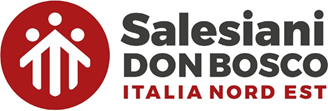 CALENDARIO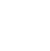 OTTOBRE 2022LiturgiaChiesa CongregazioneIspettoria INEPastorale Giovanile – MGS Consiglio IspettoreRegionale1S1° MGS FaF (2)Mestre2D27° t. Ord. INIZIO ANNO A LIVELLO LOCALEINIZIO ANNO A LIVELLO LOCALEMestre3LSem. Vocazionale (5) TorinoConsiglio Ispettoriale 9-18Consiglio Ispettoriale4MS. FrancescoTorino5MB. Alberto MarvelliUfficio AV con FMATorino6GCNOS-FAP Cons. Direttivo (8)Isp. Reg Mediterranea (7)1° Tirocinanti (8)Mediterranea RomaMediterranea Roma7VB. V. RosarioMediterranea RomaMediterranea Roma8SPresidenza CISI (9)CanonizzazioneZattiCanonizzazioneZatti9D28° t. Ord.CanonizzazioneZattiCanonizzazioneZatti10LInizio Visita Straordinaria Incontro con RegionaleIncontro con Ispettore11M S. Giovanni XXIIIConsiglio Isp. con Regionale 9-18Consiglio con RegionaleConsiglio con Regionale12MCNOS-Scuola Cons. Direttivo in presenzaUfficio EDGMestre13GB.Alexandrina Da Costa SxS Consiglio DirettivoMestre14VCapitolo Ispettoriale 7 Torino (16)Capitolo Ispettoriale15SCapitolo Ispettoriale16D29° t. OrdCapitolo Ispettoriale17LUff. Parr. - Oratori (18) RomaResidenti 9-12ESTE18MUffici AM-AV (19)RomaFormazione Servizio Civile Universale 9-13 MestreESTE 30° CFPESTE19MCoordinamento PG (21) RomaMestreESTE20GUscita Luoghi Salesiani Uffici-Economia (22)Amministrativi TorinoMOGLIANO CP21VConsulta MGS (23)RomaConsulta MGS Roma (23)Amministrativi TorinoSML22SS. GiovanniPaolo IIConvegno Regionale CISM-USMI Mestre1° MGS Triennio (23)Convegno CISM-USMISML23D30° t. Ord San DonàSML24LUfficio Reg. Formazione e CS (29)CISI RomaCISI Roma25M.1° Commissione Cammini ADS9-13 MestreCISI RomaCISI RomaTolmezzo26M1° Commissione PG Scuola CFP 9-13 Mestre1° Form. Presidi e Direttori CFP 14-17 MestreCET CISM USMIBacauTOLMEZZO27GBacau (RO+MD)TOLMEZZO28VBacau (RO+MD)GORIZIA29SB. Michele Rua 1° MGS Biennio (30) MestreBacauGORIZIA30D31° t. OrdCGS TGS Weekend Formazione (31)MestreGORIZIA31LConsiglio Ispettoriale 9-181° MGS GR e 2° FaF (1)Consiglio IspettorialeTRIESTE